РЕСПУБЛИКА БУРЯТИЯЗАКОНОБ ОБЩЕСТВЕННЫХ ВОСПИТАТЕЛЯХ НЕСОВЕРШЕННОЛЕТНИХПринятНародным ХураломРеспублики Бурятия26 апреля 2011 годаСтатья 1. Общие положения1. Общественный воспитатель несовершеннолетних (далее - общественный воспитатель) - гражданин Российской Федерации, достигший возраста 18 лет, способный по своим деловым и моральным качествам быть авторитетным наставником, социально положительным примером для несовершеннолетнего, а также добровольно возлагающий на себя обязанности по воспитанию несовершеннолетнего, находящегося в социально опасном положении или в трудной жизненной ситуации.2. В качестве общественных воспитателей могут назначаться представители органов государственной власти и органов местного самоуправления, правоохранительных органов, органов и учреждений системы профилактики безнадзорности и правонарушений несовершеннолетних, трудовых коллективов и общественных организаций, военнослужащие, педагогические работники, за исключением лиц, указанных в части 3 настоящей статьи.3. Общественными воспитателями не могут быть:1) лица, признанные решением суда недееспособными или ограниченно дееспособными;2) лица, лишенные решением суда родительских прав или ограниченные в родительских правах;3) лица, отстраненные от выполнения обязанностей опекуна (попечителя), приемного родителя, патронатного воспитателя за ненадлежащее выполнение возложенных на них обязанностей;4) бывшие усыновители, если усыновление отменено судом по их вине;5) лица, которые по состоянию здоровья не могут осуществлять родительские права в соответствии с федеральным законодательством;6) утратил силу. - Закон Республики Бурятия от 14.10.2015 N 1326-V;7) лица, имеющие или имевшие судимость, подвергавшиеся уголовному преследованию (за исключением лиц, уголовное преследование в отношении которых прекращено по реабилитирующим основаниям) за преступления против жизни и здоровья, свободы, чести и достоинства личности (за исключением незаконной госпитализации в медицинскую организацию, оказывающую психиатрическую помощь в стационарных условиях, и клеветы), половой неприкосновенности и половой свободы личности, против семьи и несовершеннолетних, здоровья населения и общественной нравственности, основ конституционного строя и безопасности государства, а также против общественной безопасности;(п. 7 в ред. Закона Республики Бурятия от 14.10.2015 N 1326-V)7.1) лица, имеющие неснятую или непогашенную судимость за иные тяжкие и особо тяжкие преступления, не указанные в пункте 7 настоящей части;(п. 7.1 введен Законом Республики Бурятия от 14.10.2015 N 1326-V)8) лица, не имеющие постоянного места жительства;9) лица, привлекавшиеся к административной ответственности за административные правонарушения, предусмотренные статьями 5.35, 6.7 - 6.13, 7.27, 19.3, 19.18, 19.23, 20.1, 20.3, 20.20, 20.21, 20.22, 20.28, 20.29 Кодекса Российской Федерации об административных правонарушениях.(в ред. Закона Республики Бурятия от 07.03.2014 N 334-V)4. Общественный воспитатель выполняет свои обязанности на безвозмездной основе в отношении только одного несовершеннолетнего.За несовершеннолетним могут быть закреплены не более двух общественных воспитателей.Статья 2. Порядок закрепления общественного воспитателя1. Лицо, желающее выполнять обязанности общественного воспитателя, подает в письменной форме заявление в комиссию по делам несовершеннолетних и защите их прав городских округов, муниципальных округов и муниципальных районов в Республике Бурятия (далее - комиссии по делам несовершеннолетних) по месту жительства либо по месту основной работы, заполняет анкету по прилагаемой к настоящему Закону форме, а также перечень документов, определенных Правительством Республики Бурятия.(в ред. Закона Республики Бурятия от 29.04.2023 N 2590-VI)Комиссия по делам несовершеннолетних в течение одного месяца со дня подачи заявления осуществляет проверку полноты и достоверности сведений, содержащихся в представленных заявителями документах в соответствии с порядком, установленным Правительством Республики Бурятия.2. Общественный воспитатель закрепляется за несовершеннолетним постановлением комиссии по делам несовершеннолетних.3. При закреплении общественного воспитателя за несовершеннолетним родители или иные законные представители не освобождаются от обязанностей по воспитанию несовершеннолетнего и от ответственности за его поведение.4. Учет лиц, желающих выполнять обязанности общественных воспитателей, осуществляется комиссией по делам несовершеннолетних.5. Комиссия по делам несовершеннолетних:1) осуществляет подбор общественного воспитателя с учетом личностных, возрастных особенностей несовершеннолетнего;2) принимает в течение 2 недель со дня истечения срока, указанного в части 1 настоящей статьи, постановление о закреплении общественного воспитателя за несовершеннолетним с согласия родителя или иного законного представителя и с учетом мнения несовершеннолетнего, достигшего возраста 10 лет, либо постановление об отказе с указанием основания;3) выдает общественному воспитателю копию решения, памятку с правами и обязанностями общественного воспитателя, а также удостоверение общественного воспитателя, бланк и порядок выдачи которого утверждаются Комиссией по делам несовершеннолетних и защите их прав Правительства Республики Бурятия;4) сообщает по месту основной работы общественного воспитателя о решении с приложением ходатайства на имя руководителя о поощрении работника, выполняющего задачи общественного воспитателя в свободное от работы время;5) сообщает родителям или иным законным представителям несовершеннолетнего о решении с приложением, с согласия общественного воспитателя - копии анкеты, указанной в части 1 настоящей статьи (при отсутствии согласия - с приложением следующей информации об общественном воспитателе: фамилия, имя, отчество, контактные телефоны, место основной работы);6) предлагает общественному воспитателю проект программы индивидуальной профилактической работы с несовершеннолетним и проект плана мероприятий по ее реализации, которые после совместного обсуждения и доработки утверждаются председателем комиссии по делам несовершеннолетних.Статья 3. Основные задачи общественного воспитателя и категории несовершеннолетних, за которыми закрепляется общественный воспитатель1. Основными задачами общественного воспитателя являются:1) участие в осуществлении мер по защите и восстановлению прав и законных интересов несовершеннолетнего в пределах своих способностей, возможностей и полномочий;2) оказание помощи родителям или иным законным представителям в воспитании несовершеннолетнего, находящегося в социально опасном положении или в трудной жизненной ситуации;3) проведение индивидуальной профилактической работы с несовершеннолетним в целях предупреждения его антиобщественных действий, совершения повторных общественно опасных деяний, преступлений;4) взаимодействие с органами и учреждениями системы профилактики безнадзорности и правонарушений несовершеннолетних по вопросам предупреждения безнадзорности, беспризорности, правонарушений и антиобщественных действий несовершеннолетнего.2. Общественный воспитатель может закрепляться за одним из несовершеннолетних:1) оказавшимся в социально опасном положении или в трудной жизненной ситуации;2) содержащимся в социально-реабилитационных центрах для несовершеннолетних, социальных приютах для детей, организациях для детей-сирот и детей, оставшихся без попечения родителей, специальных учебно-воспитательных учреждениях, состоящим на учете в центрах (отделениях) социальной помощи семье и детям и других учреждениях для несовершеннолетних, нуждающимся в социальной помощи и (или) реабилитации;(в ред. Закона Республики Бурятия от 14.11.2013 N 171-V)3) употребляющим наркотические средства или психотропные вещества без назначения врача либо употребляющим одурманивающие вещества, алкогольную и спиртосодержащую продукцию;(в ред. Закона Республики Бурятия от 02.10.2015 N 1414-V)4) совершившим общественно опасное деяние и не подлежащим уголовной ответственности в связи с недостижением возраста, с которого наступает уголовная ответственность, или вследствие отставания в психическом развитии, не связанного с психическим расстройством;5) освобожденного от уголовной ответственности, а также условно-досрочно освобожденного от отбывания наказания вследствие акта об амнистии либо в связи с помилованием или освобожденного от наказания в связи с изменением обстановки;6) осужденным условно, осужденным к обязательным работам, исправительным работам или иным мерам наказания, не связанным с лишением свободы;7) получившим отсрочку отбывания наказания или отсрочку исполнения приговора;8) освобожденным из учреждений уголовно-исполнительной системы, вернувшимся из специальных учебно-воспитательных учреждений закрытого типа, если в период пребывания в указанных учреждениях допускал нарушения режима, совершал противоправные деяния, и (или) после освобождения (выпуска) находится в социально опасном положении, и (или) нуждается в социальной помощи и (или) реабилитации;9) совершившим правонарушение, повлекшее применение мер административной ответственности, либо совершившим правонарушение до достижения возраста, с которого наступает административная ответственность;(в ред. Закона Республики Бурятия от 12.11.2018 N 126-VI)10) самовольно оставившим семью, самовольно ушедшим из организаций для детей-сирот и детей, оставшихся без попечения родителей, за исключением лиц, самовольно ушедших из специальных учебно-воспитательных учреждений закрытого типа;(в ред. Закона Республики Бурятия от 14.11.2013 N 171-V)11) систематически уклоняющимся от учебы;12) безнадзорным и беспризорным;13) занимающимся бродяжничеством или попрошайничеством;14) состоящим на учете в органах внутренних дел или в комиссии по делам несовершеннолетних.Статья 4. Права несовершеннолетнегоНесовершеннолетнему, в отношении которого проводится индивидуальная профилактическая работа с участием общественного воспитателя, обеспечиваются права и свободы, гарантированные международными правовыми актами, Конституцией Российской Федерации, Федеральным законом от 24 июля 1998 года N 124-ФЗ "Об основных гарантиях прав ребенка в Российской Федерации", Федеральным законом от 24 июня 1999 года N 120-ФЗ "Об основах системы профилактики безнадзорности и правонарушений несовершеннолетних", другими законами и иными нормативными правовыми актами Российской Федерации, Конституцией Республики Бурятия и нормативными правовыми актами Республики Бурятия.Статья 5. Права и обязанности общественного воспитателя1. Общественный воспитатель имеет право:1) посещать несовершеннолетнего по месту жительства, учебы или работы;2) давать несовершеннолетнему необходимые советы по соблюдению правил поведения;3) обращать внимание родителей или иных законных представителей на ненадлежащее выполнение ими своих обязанностей по воспитанию, обучению, содержанию детей, разъяснять о порядке привлечения к ответственности за невыполнение либо ненадлежащее выполнение указанных обязанностей;4) вносить на обсуждение комиссии по делам несовершеннолетних вопрос о невыполнении родителями или иными законными представителями несовершеннолетнего своих родительских обязанностей и участвовать при этом в заседании комиссии по делам несовершеннолетних;5) содействовать несовершеннолетнему в организации занятости, досуга, дополнительного образования в свободное время, продолжении получения образования, проведении осмотра врачами-специалистами в соответствии с медицинскими рекомендациями и состоянием здоровья, получении иного медицинского обеспечения;(в ред. Закона Республики Бурятия от 07.03.2014 N 334-V)6) оказывать содействие, помощь родителям или иным законным представителям в защите прав и законных интересов несовершеннолетнего;7) участвовать по приглашению в конференциях, семинарах, курсах повышения квалификации специалистов по вопросам совершенствования системы профилактики безнадзорности и правонарушений несовершеннолетних.2. Общественный воспитатель обязан:1) оказывать помощь родителям или иным законным представителям в исполнении ими обязанностей по воспитанию и обучению несовершеннолетнего;2) оказывать содействие по созданию условий для социальной реабилитации несовершеннолетнего, отказа от вредных привычек (при их наличии), от противоправных действий, от нарушений прав граждан, его окружающих (при проявлении намерений для их совершения);3) содействовать регулярному посещению несовершеннолетним образовательной организации, а также наблюдать за его успеваемостью, поведением в образовательной организации, на работе, в семье, на улице, в общественных местах;(в ред. Закона Республики Бурятия от 14.11.2013 N 171-V)4) оказывать при необходимости содействие несовершеннолетнему в трудоустройстве, временной занятости либо получении знаний в организациях дополнительного образования, организациях отдыха, досуга, спорта, культуры, искусства;(в ред. Закона Республики Бурятия от 14.11.2013 N 171-V)5) оказывать содействие по созданию надлежащих условий для правильной организации учебы, труда и досуга несовершеннолетнего;6) способствовать формированию у несовершеннолетнего правосознания, правовой культуры, навыков общения, поведения;7) оказывать содействие в формировании у несовершеннолетнего морально-нравственных ценностей и патриотизма;8) прививать несовершеннолетнему чувство ответственности перед обществом и государством;9) оказывать содействие в урегулировании конфликтов, возникающих между несовершеннолетним и членами его семьи;10) информировать комиссию по делам несовершеннолетних о наличии конфликтов, разногласий, противоречий между несовершеннолетним и родителями или иными законными представителями.Статья 6. Прекращение деятельности общественного воспитателя1. Общественный воспитатель прекращает свою деятельность в случае:1) неисполнения или ненадлежащего исполнения своих обязанностей;2) достижения несовершеннолетним восемнадцатилетнего возраста;3) изменения места жительства несовершеннолетнего;4) замены другим общественным воспитателем;5) подачи по собственному желанию заявления о снятии закрепления за несовершеннолетним;6) по результатам рассмотрения ходатайства от органов и учреждений системы профилактики безнадзорности и правонарушений несовершеннолетних, родителей и иных законных представителей несовершеннолетнего, за которым закреплен общественный воспитатель.2. Прекращение деятельности общественного воспитателя оформляется постановлением комиссии по делам несовершеннолетних.Статья 7. Поощрение общественных воспитателейФормы и порядок поощрения общественных воспитателей устанавливаются Правительством Республики Бурятия, а также могут устанавливаться органами местного самоуправления, общественными организациями, коллективами по месту работы или учебы общественного воспитателя.Статья 8. Вступление в силу настоящего ЗаконаНастоящий Закон вступает в силу с 1 июня 2011 года.Президент Республики БурятияВ.В.НАГОВИЦЫНг. Улан-Удэ5 мая 2011 годаN 2015-IVПриложениек Закону Республики Бурятия"Об общественных воспитателяхнесовершеннолетних"                                 Анкета         для лица, желающего выполнять обязанности общественного           воспитателя на территории муниципального образования         _______________________________________________________         (наименование муниципального района, муниципального                        округа, городского округа)                      (заполняется собственноручно)(в ред. Закона Республики Бурятия от 29.04.2023 N 2590-VI)1. Фамилия ________________________________________________________________   Имя ____________________________________________________________________   Отчество _______________________________________________________________2. Число, месяц, год рождения _____________________________________________3. Образование (когда и какие образовательные организации окончил(а) ______   Направление подготовки или специальность по диплому ____________________   Квалификация по диплому ________________________________________________4. Были ли Вы судимы (когда и за что) _____________________________________5. Если  суд  лишал  либо ограничивал Вас в родительских правах, то укажите   месяц и год судебного решения __________________________________________6. Привлекались    ли    Вы    к    административной   ответственности   за   административные    правонарушения,   не   совместимые   с   выполнением   обязанностей по воспитанию несовершеннолетних, кем и когда _____________7. Выполняемая работа на момент заполнения анкеты: ________________________   ________________________________________________________________________   ________________________________________________________________________    (должность, дата поступления, название организации, адрес и телефон                                организации)8. Опыт работы с несовершеннолетними ______________________________________   ________________________________________________________________________   ________________________________________________________________________   ________________________________________________________________________     (свои дети, законное представительство, педагогическая деятельность                                либо другое)9. Домашний  адрес  (адрес  регистрации,  фактического  проживания),  номер   телефона (либо иной вид связи) _________________________________________   ________________________________________________________________________10. Дополнительные  сведения  (информация, которую желаете сообщить о себе,    например,  участие  в  работе общественного объединения, послевузовское    образование, ученая степень, ученое звание и др.)   ________________________________________________________________________   ________________________________________________________________________11. Мне известно, что заведомо ложные сведения, сообщенные о себе в анкете,    могут   повлечь  отказ  в  назначении  меня  общественным  воспитателем    несовершеннолетнего ___________________________________________________    На   проведение  в  отношении  меня  проверочных  мероприятий  согласен(согласна)."__" __________ 20__ г.                      Подпись ______________________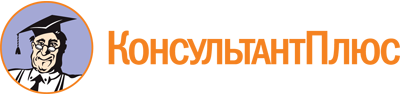 Закон Республики Бурятия от 05.05.2011 N 2015-IV
(ред. от 29.04.2023)
"Об общественных воспитателях несовершеннолетних"
(принят Народным Хуралом РБ 26.04.2011)Документ предоставлен КонсультантПлюс

www.consultant.ru

Дата сохранения: 20.06.2023
 5 мая 2011 годаN 2015-IVСписок изменяющих документов(в ред. Законов Республики Бурятия от 14.11.2013 N 171-V,от 07.03.2014 N 334-V, от 02.10.2015 N 1414-V, от 14.10.2015 N 1326-V,от 12.11.2018 N 126-VI, от 29.04.2023 N 2590-VI)Список изменяющих документов(в ред. Законов Республики Бурятия от 14.11.2013 N 171-V,от 29.04.2023 N 2590-VI)